Приказ №78 от 21 ноября 2022 г. О проведении муниципального этапа XII Всероссийского конкурса юных чтецов «Живая классика»Во исполнение пункта 34 плана мероприятий по реализации Концепции преподавания русского языка и литературы в Российской Федерации, утвержденного 29 июля 2016 г. № ДЛ – 13/08вн, c целью повышения интереса к чтению у детей и подростков, расширения читательского кругозора детей, формирования сообщества читающих детей, повышения общественного интереса к библиотекам, поиска и поддержки талантливых детей, а также во исполнение письма Министерства образования и науки Республики Дагестан  ПРИКАЗЫВАЮ:1. Провести в общеобразовательных организациях района Всероссийский конкурс юных чтецов «Живая классика» (далее – Конкурс) в три этапа:- классный этап (с 01.03.2023г. до 06.03.2023 г.),- школьный этап (с 07 по 15 марта 2023г.),- муниципальный этап (18 марта 2023г.).2. Местом проведения муниципального этапа Конкурса определить МКОУ «Сергокалинская СОШ №2».3. При проведении Конкурса руководствоваться утвержденным Фондом конкурса юных чтецов «Живая классика» Положением о Конкурсе (Положение о Конкурсе прилагается).4. Назначить муниципальным координатором конкурса «Живая классика» Магомедову Умусалимат Курбановну, методиста МКУ «Управление образования» Сергокалинского района.5. Создать жюри для проведения Конкурса:Мутаеву М.О., зам.начальника УО;Магомедова У.К., методист УО;Алиева Н.Ш., методист УО;Исаева П.М., учитель МКОУ «Сергокалинская СОШ №1»;Магомедова Н.А., учитель МКОУ «Сергокалинская СОШ №2»;Гамидова С.И., учитель МКОУ «Аялизимахинская СОШ».6. Методическому кабинету:6.1. Оказать консультативную и методическую помощь образовательным организациям в подготовке к проведению Конкурса;6.2. Создать необходимые условия для проведения муниципального тура Конкурса;6.3. Отчет о проведении муниципального этапа Конкурса (имена победителей, название произведений) разместить на сайте www.youngreaders.ru в срок до 22.03.2023г.7. Руководителям образовательных организаций:7.1. Довести до сведения педагогов и библиотекарей информацию о проведении Конкурса.7.2. Назначить кураторов классного и школьного тура Конкурса. 7.3. Оповестить участников конкурса - учащихся 5-11 классов, а также кураторов конкурса - ответственных лиц за проведение конкурса в школе о необходимости зарегистрироваться на сайте www.youngreaders.ru до начала классного этапа. 7.4. Заявки для участия в конкурсе подать через официальный сайт Конкурса: www.youngreaders.ru.7.5. Куратору классного тура зарегистрироваться на сайте https://youngreaders.ru/, с 21.11.2022г. до 05.03.2023г. Провести презентацию конкурса с 21.11.2022г. по 15.03.2023г. согласно Положению, чтобы у участников было время на выбор книг, получить бонусы за раннюю регистрацию и участие в других проектах «Живой классики».7.6. Отчет о проведении классного тура (имена победителей, названия произведений, состав членов жюри), по возможности фотографии и видео предоставить в личный кабинет куратора классного тура в срок до 10.03.2023г.7.7. Отчет о проведении школьного тура Конкурса (имена победителей и названия произведений), список членов жюри, по возможности видео и фотографии разместить на сайте школы и в личном кабинете куратора школьного тура на сайте www.youngreaders.ru не позднее чем 15.03.2023г. Размещение отчета является условием участия в районном туре Конкурса.7.8. Обеспечить участие не более трех победителей школьного этапа от каждой образовательной организации в муниципальном этапе Конкурса. После проведения школьного этапа до 16.03.2023г. подать заявку на участие в муниципальном этапе Конкурса на e-mail: uma196565@mail.ru согласно приложению №2.8. Контроль за исполнением настоящего приказа возложить на замначальника Мутаеву М.О.  Приложение: Положение о Всероссийском конкурсе юных чтецов «Живая классика» https://lk.youngreaders.ru/pdf/concurs_rus_2023.pdf Начальник МКУ «УО»:                                                                      Х.Исаева       Исп.: Магомедова У.К.              Тел.: 8 903 482 57 46Приложение №2Подробные данные о победителях школьного этапа Всероссийского конкурса юных чтецов «Живая классика - 2023»Приложение №1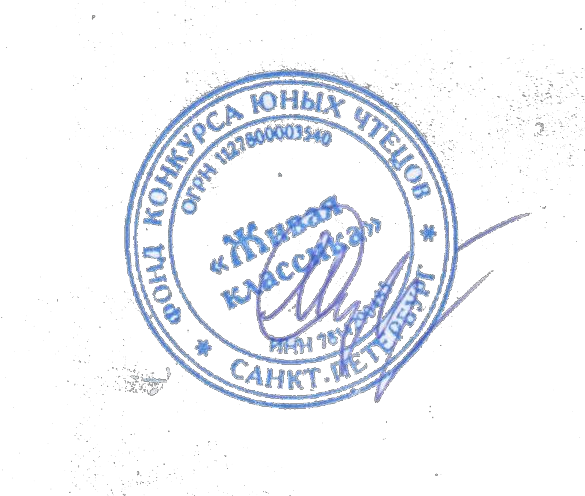 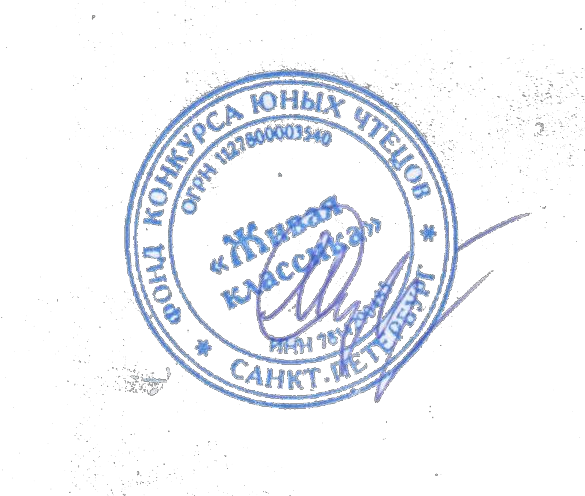                                    УТВЕРЖДАЮ:                                    Президент Фонда конкурса юных чтецов «Живая классика» Смирнова Марина Валерьевна ПОЛОЖЕНИЕО ВСЕРОССИЙСКОМ КОНКУРСЕ ЮНЫХ ЧТЕЦОВ «ЖИВАЯ КЛАССИКА» 2023ПОЛОЖЕНИЕ О ВСЕРОССИЙСКОМ КОНКУРСЕ ЮНЫХ ЧТЕЦОВ «ЖИВАЯ КЛАССИКА» 1. ОБЩИЕ ПОЛОЖЕНИЯ 1.1. Всероссийский конкурс юных чтецов «Живая классика» (далее — Конкурс) — соревновательное мероприятие по чтению вслух (декламации) отрывков из прозаических произведений российских и зарубежных писателей. В рамках Конкурса участникам предлагается прочитать вслух на русском языке отрывок из выбранного ими прозаического произведения. 1.2. В Конкурсе могут принимать участие учащиеся 5-11 классов учреждений общего и дополнительного образования, в том числе дети, находящиеся на очно-заочной, заочной, экстернате и семейной формах обучения, не младше 10 и не старше 17 лет (включительно) на момент проведения отборочных туров Всероссийского финала конкурса. 1.3. Конкурс проводится ежегодно. 1.4. Участие в Конкурсе является бесплатным. Взимание организационных и прочих взносов с участников недопустимо. 1.6. Конкурс проводится под патронатом Министерства просвещения Российской Федерации, при поддержке Фонда президентских грантов.  2. ЦЕЛИ И ЗАДАЧИ КОНКУРСА 2.1. Целью конкурса является повышение интереса к чтению у школьников. 2.2. Для реализации этой цели конкурс решает следующие задачи: развивающие, в том числе формирование привычки к чтению, развитие эмоционального интеллекта, читательского вкуса, навыков выразительного чтения на основе глубокого осмысления текста; образовательные, в том числе расширение читательского кругозора детей и подростков через знакомство с произведениями русской литературы XVIII-XXI вв., с современной русской детской и подростковой литературой, с зарубежной и региональной литературой; социальные, в том числе поиск и поддержка талантливых детей, создание социального лифта для читающих детей, формирование сообщества читающих детей и подростков; инфраструктурные, в том числе знакомство детей и подростков с возможностями современных библиотек; методические, в том числе обмен опытом и методиками работы в сфере литературы и чтения для школ, библиотек, досуговых и культурных центров. 3. УЧРЕДИТЕЛЬ КОНКУРСА. ОРГАНИЗАЦИОННЫЙ КОМИТЕТ И ЖЮРИ Учредителем и организатором Конкурса является Фонд «Живая классика» (далее – Учредитель). Руководство организацией и проведением Конкурса осуществляет Организационный комитет (далее — Оргкомитет), формируемый из писателей, библиотекарей, деятелей культуры и искусства, общественных деятелей, учителей русского языка и литературы, педагогических работников системы дополнительного образования, представителей Министерства просвещения Российской Федерации, Министерства культуры Российской Федерации, Фонда «Живая классика». Оргкомитет утверждает Жюри Конкурса. В составе Жюри должно быть 3-7 человек. В Жюри должны входить писатели, актеры, режиссеры, литературоведы, общественные деятели, деятели культуры и искусств, преподаватели литературы, представители Министерства образования и науки Российской Федерации, представители министерств и ведомств регионов. Руководство организацией и проведением Конкурса в субъектах Российской 	Федерации 	осуществляют 	Региональные 	кураторы 	(представители Комитетов/Министерств/Департаментов) образования и науки и Комитетов (Министерств/Департаментов) по культуре субъектов Российской Федерации, общественные деятели, учителя русского языка и литературы, педагогические работники системы дополнительного образования, сотрудники библиотек). Региональные кураторы подписывают с оргкомитетом Конкурса Соглашение о сотрудничестве, согласно которому Региональный куратор принимает на себя обязательства по проведению в регионе Конкурса, и получает от Оргкомитета всю необходимую информационную и консультационную поддержку. Региональные кураторы формируют Региональный оргкомитет Конкурса, который утверждает Жюри Конкурса в регионах не позднее 10.03.2023 г. и предоставляют информацию в Оргкомитет конкурса. В составе Жюри должно быть от 3 до 7 человек, количество членов жюри должно быть нечетным. В Жюри должны входить писатели, актеры, режиссеры, литературоведы, общественные деятели, деятели культуры и искусств, преподаватели литературы, представители Комитетов (Министерств/Департаментов) образования и науки Российской Федерации. Организатор размещает координаты Региональных кураторов на официальном сайте Конкурса. Члены жюри оценивают выступление каждого конкурсанта в соответствии с критериями, описанными в приложении 2 к настоящему Положению. При оценивании члены жюри пользуются оценочными листами (см. приложение 4). Не допускается включение в Жюри заинтересованных лиц: учителей, представителей школ, родственников выступающих конкурсантов.  4. ОРГАНИЗАЦИЯ КОНКУРСА 4.1. Конкурс проводится в несколько туров: подготовительный этап классный тур, школьный тур, районный / муниципальный тур, региональный тур, всероссийский финал, суперфинал конкурса. Рекомендации по организации отдельных туров Конкурса– в приложении 1 к настоящему Положению. Конкурс проводится для всех желающих без предварительного отбора. Отказ школьнику в участии на первом – классном – туре Конкурса не допускается. Переход в следующий тур осуществляется по решению жюри Конкурса. Обязательным условием участия в конкурсе является регистрация участника на официальном сайте конкурса www.youngreaders.ru.Заявки на участие в конкурсе подаются только через официальный сайт Конкурса www.youngreaders.ru. Участник конкурса может зарегистрироваться только от одного учреждения (школа/учреждение дополнительного образования). Если участник обучается на очно-заочной, заочной, экстернате или семейной форме обучения, то он указывает при регистрации школу, в которой сдает (либо планирует сдавать аттестацию в текущем году). Регистрацию для участия в Конкурсе может пройти как участник, так и законный представитель участника (родители, усыновители, опекуны и попечители, представители таких учреждений, как детский дом, дом для инвалидов, представители органов опеки и попечительства). Для получения оперативной информации о ходе Конкурса участникам рекомендуется зарегистрироваться в официальном сообществе Конкурса: http://vk.com/young_readers. По решению организационного комитета конкурса могут быть использованы дополнительные площадки для информирования участников. Регистрацию на сайте должны пройти как участники, так и ответственные за его проведение в каждом из туров – в классе, школе/учреждении дополнительного образования, районе и регионе. Календарь Конкурса на 2023 год представлен в приложении 3 настоящего Положения. Формат очного проведения конкурса может быть изменен на онлайн-формат в связи с эпидемиологической обстановкой в стране. Инструкция по проведению онлайн этапов будет опубликована на сайте youngreaders.ru до 25 декабря.  5. СОДЕРЖАНИЕ КОНКУРСНОЙ ПРОЦЕДУРЫ В ходе конкурсных испытаний участники декламируют отрывки из выбранных ими своих любимых прозаических художественных произведений любых российских или зарубежных авторов XVIII-XXI века. Для выбора произведения можно воспользоваться списком рекомендованных произведений, опубликованном на сайте Конкурса и тестом по индивидуальному подбору книг https://books.youngreaders.ru/.  В первом – классном туре конкурса допускается выразительное чтение выбранного текста по книге или иному источнику. В следующих турах конкурсанты читают текст на память. Каждый участник Конкурса выступает самостоятельно и не может прибегать во время выступления к помощи других лиц. Максимальная продолжительность выступления каждого участника – 4 минуты, рекомендованная продолжительность выступления – 3 минуты. Во время выступления могут быть использованы музыкальное сопровождение, декорации, костюмы, электронные презентации. Однако их использование не является преимуществом и не дает дополнительных баллов. Участник Конкурса имеет право выступать в классных, школьных, районных и региональных турах Конкурса как с одним и тем же произведением, так и с разными. Исключением являются выступления в финале и суперфинале, где участник не имеет права менять произведение перед выступлением. Победители и финалисты конкурсов прошлых лет принимают участие в новом конкурсе на общих основаниях и обязаны выбирать для выступления отрывки из произведений, с которыми ранее не выступали. При нарушении правил участия в Конкурсе участник может быть снят с конкурсных испытаний. Решение об этом принимает оргкомитет или жюри соответствующего тура.  6. КВОТЫ УЧАСТНИКОВ ПО ТУРАМ 6.1. Количество участников первого тура (классного) не ограничено. 6.2. Количество победителей первого тура (классного) – не более 3-х конкурсантов от каждого класса. 6.3. Количество победителей второго тура (школьного) – не более 3-х победителей от каждой школы. Решение о делении участников на возрастные группы школа принимает по собственному усмотрению. Деление на возрастные группы не является обязательным условием Конкурса. Победителями школьного тура Конкурса могут стать учащиеся одной или разных возрастных групп. 6.4. Количество победителей третьего тура (районного / муниципального) – не более 3х конкурсантов от каждого района/ муниципалитета. Решение о делении участников на возрастные группы район/муниципалитет принимает по собственному усмотрению. Деление на возрастные группы не является обязательным условием Конкурса. Победителями районного тура Конкурса могут стать учащиеся одной или разных возрастных групп. 6.5. Количество победителей четвертого тура (регионального) – не более 3-х конкурсантов от каждого региона. Решение о делении участников на возрастные группы регион принимает по собственному усмотрению. Деление на возрастные группы не является обязательным условием Конкурса. Победителями регионального тура Конкурса могут стать учащиеся одной или разных возрастных групп. 6.6. Количество победителей отборочных туров всероссийского финала Конкурса – не более 15 конкурсантов. 6.7. Количество победителей финала Конкурса – не более 10 конкурсантов. 6.8. Количество победителей суперфинала Конкурса – не более 3 конкурсантов. 6.9. Оргкомитет имеет право в исключительных случаях изменить количество участников Всероссийского финала и суперфинала. НАГРАЖДЕНИЕ УЧАСТНИКОВ И ПОБЕДИТЕЛЕЙ Выступления участников конкурса оцениваются исходя из критериев, представленных в приложении 2 настоящего Положения. Каждый участник Конкурса получает в электронном виде диплом об участии (диплом будет размещен на сайте www.youngreaders.ru в личных кабинетах участников). Победителями классного тура Конкурса считаются три участника, набравшие наибольшее количество баллов. Они награждаются дипломом «Победитель классного тура Всероссийского конкурса юных чтецов «Живая классика» (диплом будет размещен на сайте www.youngreaders.ru в личных кабинетах участников) и становятся участниками школьного тура. Победителями школьного тура Конкурса считаются три участника, набравшие наибольшее количество баллов. Они награждаются дипломом «Победитель школьного тура Всероссийского конкурса юных чтецов «Живая классика» (диплом будет размещен на сайте www.youngreaders.ru в личных кабинетах участников). Победители школьного тура становятся участниками районного тура Конкурса. Победителями районного тура Конкурса считаются три участника, набравшие наибольшее количество баллов. Они награждаются дипломом «Победитель районного тура Всероссийского конкурса юных чтецов «Живая классика» (диплом будет размещен на сайте www.youngreaders.ru в личных кабинетах участников) и призами от спонсоров. Победители районного этапа становятся участниками регионального этапа Конкурса. Победителями регионального этапа Конкурса считаются три участника, набравшие наибольшее количество баллов. Они награждаются дипломом «Победитель регионального тура Всероссийского конкурса юных чтецов «Живая классика» (диплом будет размещен на сайте www.youngreaders.ruв личных кабинетах участников), путевкой в МДЦ «Артек», медалями, изготовленными АО «Гознак» (вручаются в МДЦ «Артек»). Победители регионального этапа Конкурса становятся участниками Всероссийского финала. Победителями Всероссийского финала Конкурса считаются 10 участников, набравших по оценкам жюри наибольшее количество баллов. Они награждаются дипломом «Суперфиналист Всероссийского конкурса юных чтецов «Живая классика», подарками от спонсоров Конкурса и возможностью выступить на Красной площади в Москве. Победителями Всероссийского Конкурса считаются 3 участника, набравшие наибольшее количество баллов. Они награждаются дипломом «Победителя Всероссийского конкурса юных чтецов «Живая классика» и подарками от спонсоров. 8. ФИНАНСИРОВАНИЕ КОНКУРСА 8.1. Финансирование Конкурса в регионах осуществляется за счет бюджета региона. 2.Финансирование конкурса осуществляется за счет Министерства просвещения Российской Федерации, фонда Президентских грантов, МДЦ "Артек", спонсоров конкурса. Проезд победителей региональных туров Конкурса в Международный детский центр «Артек» осуществляется за счет бюджета региона. Проезд суперфиналистов в Москву осуществляется за счет бюджета региона. 8.5.Призы районного, регионального, всероссийского туров Конкурса предоставляет Фонд «Живая классика». 8.6.Медали для победителей региональных этапов Конкурса изготавливает АО «Гознак». Приложение 1 к ПоложениюРЕГЛАМЕНТ ПРОВЕДЕНИЯ ОТДЕЛЬНЫХ ТУРОВ КОНКУРСА Подготовительный этап конкурса проводится региональными и районными/муниципальными кураторами конкурса. Телемосты с участниками и организаторами конкурса из других стран проводятся региональным организатором конкурса (совместно с куратором страны). Первый тур (классный) проводится среди участников из одного класса. Цель Всероссийского конкурса - повышение интереса к чтению у школьников, поэтому этот этап важен как возможность вовлечь в дискуссию о литературе и чтении не читающих детей, дать им возможность познакомиться с книгами вне школьной программы. Результатом классного тура является не только выявление трех победителей, которые становятся участниками школьного тура, но и максимально большой охват участия детей в каждом классе. Для тех, кто не прошел в следующий тур, но регистрировался в конкурсе на сайте все равно остаются возможности участия в различных проектах фонда «Живая классика», следить за которыми можно в официальных группах в социальных сетях и получать информацию в рассылке. 	• 	2.2. Подготовительная часть классного тура 2.2.1. Куратор классного тура регистрируется на сайте https://youngreaders.ru/, с 1.11.2022 до 5.03.2023. Он указывает свои данные в соответствии с формой регистрации, в том числе регион, учебное заведение, класс и литеру класса, в котором будет проводить классный тур. Допускается проведение классного тура сразу для нескольких классов из одной параллели, но следует учитывать, что при большом количестве участников время мероприятия может сильно увеличиться и таким образом повлиять на интерес и вовлеченность участников и зрителей. 2.2.2. Куратор классного тура скачивает из личного кабинета на сайте: o 	видеоролик для презентации конкурса макет презентации конкурса для региона 	афишу о классном туре конкурса с qr-кодом - ссылкой на регистрацию. 2.2.3 Куратор классного тура проводит презентацию конкурса. Срок проведения презентации - с 1.11.2022 до 15.03.2023. Рекомендуется провести презентацию конкурса в ноябре-декабре, чтобы у участников было время на выбор книг, получить бонусы за раннюю регистрацию и участие в других проектах «Живой классики». показывает ролик о конкурсе; презентацию этапов конкурса в регионе; размещает в информационном уголке класса афишу о конкурсе с ссылкой на регистрацию; размещает в родительском чате класса информацию о конкурсе с ссылкой на ролик, презентацию этапов и ссылкой на регистрацию в конкурсе; размещает на сайте школы информацию о классном этапе конкурса (можно в виде сводной таблицы по всем классам школы); предлагает каждому из учеников самостоятельно выбрать книгу, которая произвела на него самое яркое впечатление. Критерии выбора - интерес к проблематике, яркое впечатление, близкие мысли и переживания героев и автора. Выбранные детьми книги не должны повторяться. Список рекомендованной литературы размещен на сайте Конкурса по ссылке https://youngreaders.ru/wp-content/themes/flow/files/literature.pdf.  В	течение месяца куратор классного тура может предлагать участникам поменяться книгами, изменить выбранное произведение. 2.2.4. Куратор классного тура определяет место, дату и время проведения классного тура конкурса. Классный тур проводится в срок с 1 по 6 марта 2023 года. 2.2.5. Куратор классного тура вносит информацию о дате/времени и месте классного тура в своем личном кабинете на сайте https://youngreaders.ru 2.2.6. Куратор классного тура информирует участников о дате/времени и месте проведении классного тура: сообщает им информацию лично; вносит дополнения в афишу конкурса, размещенную в классе; публикует информацию в родительском чате; передает информацию куратору школьного этапа для публикации сводного графика по всем классам на сайте школы и размещении на общем информационном стенде школы 2.2.7. Куратор классного тура приглашает Жюри тура. Это может быть 3-7 человек - учителя, методисты школы, писатели, деятели культуры и искусства. Не допускается включение в жюри заинтересованных лиц: родственников выступающих конкурсантов. 2.3. Проведение классного тура 2.3.1. Обязательным условием участия в классном туре является регистрация участника на сайте https://youngreaders.ru до начала тура. 2.3.2. При регистрации участник должен корректно внести свои данные, а также автора и название выбранного произведения.  2.3.3. При неверном указании автора или названия произведения с участника могут быть сняты баллы от 1 до 3 в зависимости от грубости ошибки.  2.3.4. При подаче заведомо ложных данных об участнике (например, неверно указан возраст и класс обучения), он может быть дисквалифицирован.   2.3.5. Куратор классного тура использует визуальные материалы (заставка для электронной доски), плакаты, баннеры, макеты которых может скачать в своем личном кабинете на сайте https://youngreaders.ru. Все визуальные материалы создаются в соответствии с брендбуком фонда «Живая классика». Не допускается использование визуальных материалов, не входящих в брендбук. 2.3.6. Во время классного тура необходимо сделать несколько отчетных фотографий выступающих участников, и массовую фотографию всех участников, зрителей и жюри. По возможности - записать видео мероприятия. 2.3.7. На классном туре участники могут читать выбранный отрывок как по книге, так и на память. Содержание конкурсной процедуры описано в пункте 5 Положения о конкурсе. 2.3.8. Жюри оценивает выступления участников, исходя из критериев, представленных в приложении 2 настоящего Положения. 2.3.9. Каждый участник классного тура получает в электронном виде Диплом участника (будет размещен на сайте https://youngreaders.ru в личных кабинетах участников) 2.3.10. Победителями классного тура считаются три участника, набравшие наибольшее количество баллов. Они награждаются дипломом «Победитель классного тура» (будет размещен на сайте https://youngreaders.ru в личных кабинетах участников) и становятся участниками школьного тура. 2.4. Сдача отчета о проведении тура 2.4.1. Отчет о проведении тура (имена победителей, названия произведений, состав членов жюри), по возможности фотографии и видео должны быть предоставлены в личный кабинет куратора классного тура в срок до 10.03.2023.  3. Второй тур (школьный) проводится среди конкурсантов учреждений общего или дополнительного образования. 3.1. В этом туре конкурса принимают участие по три победителя от каждого класса. 3.2. Ответственным за проведение Конкурса  в школе/учреждении дополнительного образования может быть директор, его заместитель, учитель, методист или библиотекарь. От одной школы/учреждения дополнительного образования может быть назначен только один ответственный за проведение Конкурса. Организатор школьного тура регистрируется на сайте www.youngreaders.ru. Второй (школьный) тур конкурса может быть проведен в формате общешкольного мероприятия в библиотеке, актовом зале или ином подходящем помещении. В Жюри классного тура организатор может пригласить учителей литературы и русского языка, библиотекаря, методиста, представителей учреждений культуры с соблюдением двух условий: члены Жюри не могут быть родственниками участников и не ведут занятия у участников. Рекомендованное 	время 	выступления 	- 	3 	минуты, 	максимальная продолжительность выступления - 4 минуты Члены жюри оценивают выступление каждого конкурсанта в соответствии с критериями, описанными в приложении 2 к настоящему Положению. При оценивании члены жюри пользуются оценочными листами (см. приложение 4) Участники школьного тура читают выбранный текст наизусть. Три победителя школьного тура становятся участниками районного тура. 9.Отчет о проведении школьного тура Конкурса (имена победителей и названия произведений), список членов жюри, по возможности видео и фотографии должны быть размещены на сайте школы и в личном кабинете куратора школьного тура на сайте www.youngreaders.ru не позднее чем 15.03.2023. Размещение отчета является условием участия в районном туре Конкурса. Ответственным за проведение третьего – районного/муниципального тура Конкурса выступает представитель библиотеки/культурного центра/муниципального учреждения дополнительного образования или органа управления образованием (по согласованию с Региональным куратором). Муниципальный (районный) тур может быть проведен в библиотеке, культурном центре, муниципальном учреждении дополнительного образования в формате культурно-досугового мероприятия, которое может быть интересно не только участникам и их болельщикам, но и более широкой аудитории. Координатор районного/муниципального тура Конкурса регистрируется в обязательном порядке на сайте www.youngreaders.ru, размещает в личном кабинете куратора информацию о месте и времени проведения районного этапа и членах жюри районного тура не позднее чем 15.03.2023. Отчет о проведении районного этапа Конкурса (имена победителей, название произведений), количество баллов, состав жюри и по возможности фотографии и видео) должен быть размещен на странице библиотеки или культурного центра, а также на в личном кабинете на сайте www.youngreaders.ru не позднее чем 22.03.2023. Размещение отчета является условием участия в региональном туре Конкурса. Четвертый тур Конкурса – региональный – проводится в субъектах Российской Федерации. Руководство организацией и проведением регионального тура осуществляют региональные кураторы (представители Комитетов / Министерств / Департаментов) по образованию или культуре субъектов Российской Федерации, общественные деятели, учителя русского языка и литературы, педагогические работники системы дополнительного образования, сотрудники библиотек). Региональный тур может проводиться в формате значимого культурного события, с приглашением болельщиков и зрителей. Региональные кураторы формируют региональный оргкомитет Конкурса и жюри Конкурса в регионе и предоставляют информацию в Оргкомитет Конкурса. Жюри формируется из писателей, актеров, режиссеров, литературоведов, общественных деятелей, деятелей культуры и искусств, учителей литературы. В жюри должно входить не менее пяти человек, количество членов жюри должно быть нечетным. Не допускается включение в Жюри заинтересованных лиц: учителей, представителей школ, родственников выступающих конкурсантов. Региональный куратор размещает в своем личном кабинете на сайте www.youngreaders.ru информацию о месте и времени проведения регионального тура Конкурса и состав жюри не позднее чем 10.03.2023. Региональный куратор дополнительно информирует участников регионального тура о дате и месте проведения по их контактам или через кураторов муниципальных этапов. Всероссийский финал Конкурса проводится в МДЦ «Артек». Для участия победителей регионального тура Конкурса во Всероссийском финале региональный куратор должен разместить в своем личном кабинете на сайте www.youngreaders.ru отчет о проведении регионального тура Конкурса (имена победителей, названия произведений), а также зарегистрировать финалистов в системе АИС «Путевка»на сайте Артек. Дети для получения бесплатной путевки в МДЦ «Артек» не позднее чем 12.04.2023. Если победитель регионального тура Конкурса уже был в текущем календарном году в МДЦ «Артек», то путевка ему не предоставляется. Если у победителя регионального тура Конкурса есть медицинские противопоказания для направления несовершеннолетних для пребывания в организациях оздоровления и отдыха, то путевка в МДЦ «Артек» ему не предоставляется. В ситуациях, указанных в п. 6.1.1. и 6.1.2. путевка в МДЦ «Артек» предоставляется участнику регионального тура Конкурса, следующему по списку, за вошедшими в тройку победителями, набравшему максимальное количество баллов. 6.1.4. Если победитель регионального тура Конкурса не имеет возможности поехать в МДЦ «Артек», то по усмотрению Оргкомитета он вправе принять дальнейшее участие в Конкурсе в формате видеозаписи своего выступления либо прямой видеосвязи. Для участия во Всероссийском финале Конкурса региональному куратору необходимо предоставить в Оргкомитет данные билетов в Симферополь (в МДЦ «Артек») победителей и сопровождающих. Во время проведения отборочных этапов и Всероссийского финала Конкурса, рекомендована организация «Клуба болельщиков «Живая классика»: сбор участников школьных, районных, региональных этапов, просмотр и обсуждение Всероссийского финала конкурса. Кураторам всех уровней рекомендуется продолжать работу с участниками Конкурса, не прошедшими на следующий уровень: организовывать участие чтецов в литературных мероприятиях, городских и муниципальных праздниках, приглашать в эфиры на радио, задействовать в других проектах. Формат проведения отборочных этапов, Полуфинала, Финала Всероссийского этапа конкурса утверждается Организатором. Отдельно утверждается количество отборочных этапов, количество чтецов в каждой группе, время выступления групп. Оценивание участников отборочных этапов, Полуфинала, Финала Всероссийского этапа конкурса может производиться как в соответствии с оценочным листом, так и по 10-ти бальной системе. Приложение 2 к Положению ПРОЦЕДУРА ОЦЕНИВАНИЯ. КРИТЕРИИ ОЦЕНКИ ВЫСТУПЛЕНИЙ УЧАСТНИКОВ КОНКУРСА 1. 	Выступление участников оценивается по следующим критериям: Выбор текста произведения: Органичность исполняемого произведения чтецу, соответствие возрасту чтеца, выбор отрывка, качество текста произведения оценивается от 0 до 5 баллов. Текст произведения должен быть издан в профессиональном издательстве тиражом не менее 2000 экз.  Максимальное количество баллов по критерию «Выбор текста произведения» – 5 баллов. Способность оказывать эстетическое, интеллектуальное и эмоциональное воздействие на слушателей: 1.2.1. Чтецу удалось рассказать историю так, чтобы слушатель (член жюри) понял ее. Оценивается от 0 до 5 баллов. 1.2.2. Чтецу удалось эмоционально вовлечь слушателя (члена жюри): заставить задуматься, смеяться, сопереживать. Оценивается от 0 до 5 баллов. Максимальное количество баллов по данному критерию – 10 баллов. Грамотная речь: Правильная расстановка ударений и грамотное произношение слов (за исключением случаев, когда речевые ошибки являются особенностью речи героя произведения), оценивается от 0 до 5 баллов. Максимальное количество баллов по данному критерию – 5 баллов. Дикция, расстановка логических ударений, пауз: Выразительность дикции, четкое произнесение звуков в соответствии с фонетическими нормами языка оценивается от 0 до 5 баллов.  Максимальное количество баллов по данному критерию – 5 баллов. Максимальное   количество   баллов   по   всем   критериям   оценки   –   25   баллов. Оценки участников жюри вносит в оценочный лист (Приложение 4). Форма голосования жюри – закрытая. Жюри принимает решение на основе выставленных баллов В случае превышение участником временного регламента (4 минуты) члены жюри имеют право прервать выступление. Недопустима дисквалификация и снижение баллов за превышение временного регламента. В случае, если максимальное количество баллов набрали более 3-х участников, проводится дополнительное голосование каждым членом жюри. В случае спорной ситуации решение принимается Председателем жюри. При отказе (либо иных обстоятельствах) победителя этапа принимать участие в следующем туре конкурса, на следующий тур приглашается участник, следующий по списку за вошедшими в тройку победителями, набравшие максимальное количество баллов. Отказ победителя оформляется в письменном виде. Апелляции по поводу нарушений проведения этапов Конкурса принимаются в срок не позднее чем 5 календарных дней с момента проведения этапа. Апелляции принимаются по электронной почте региональных кураторов, которые указаны в личном кабинете участников на сайте.   Апелляцию рассматривает региональный куратор путем пересчета баллов каждого члена жюри в оценочных листах.  В случае грубого нарушения проведения этапов конкурса возможен пересмотр результатов конкурса с проведением этапа заново. Решение о новом проведении этапа принимается региональным куратором конкурса и Оргкомитетом конкурса. Оценочные листы хранятся до 01.07.2023. Оценочные листы должны быть предъявлены Оргкомитету по требованию. Приложение 3 к Положению КАЛЕНДАРЬ КОНКУРСА 2023 ГОДА Приложение 4 к Положению №ООФИОпобедителя (полностью)КлассНазвание произведенияАвторКонтактные данные победителяФИОродителейКонтактные данные родителейФИО учителя и контактные данныеЭтап Мероприятия внутри этапа Сроки Подготовительный Регистрация 	кураторов 	на 	сайте 	и подготовка к Конкурсу 01.11.2022– 05.03.2023 Подготовительный Регистрация участников на сайте и подготовка к Конкурсу 01.11.2022– 05.03.2023 Подготовительный Телемосты с участниками из других стран 15.01.2023- 20.04.2023 Классный тур Место проведения — класс школы Старт 01.03.2023 Классный тур Место проведения — класс школы Отчет о проведении на сайте до 06.03.2023 Школьный тур Место проведения - школа Старт 07.03.2023 Школьный тур Место проведения - школа Отчет о проведении на сайте до 15.03.2023 Районный/муниципальны й тур Место проведения –библиотеки, культурные центры Куратор региона предоставляет Оргкомитету информацию о местах проведения районных туров до 01.03.2023 Районный/муниципальны й тур Место проведения –библиотеки, культурные центры Регистрация 	на 	сайте 	координатора районного этапа до 01.03.2023 Районный/муниципальны й тур Место проведения –библиотеки, культурные центры Размещение информации о районных турах на сайте Конкурса 05.03.2023 Районный/муниципальны й тур Место проведения –библиотеки, культурные центры Старт 15.03.2023 Районный/муниципальны й тур Место проведения –библиотеки, культурные центры Отчет о проведении на сайте до 22.03.2023 Региональный тур Место проведения – районные детские библиотеки, книжные магазины, культурные центры, муниципальные учреждения дополнительного образования Прослушивание педагогами Театрального института имени Бориса Щукина 15.03.2023- 15.04.2023 Региональный тур Место проведения – районные детские библиотеки, книжные магазины, культурные центры, муниципальные учреждения дополнительного образования Формирование 	жюри 	с 	размещением информации на сайте до 10.03.2023 Региональный тур Место проведения – районные детские библиотеки, книжные магазины, культурные центры, муниципальные учреждения дополнительного образования Информация о месте и времени проведения регионального тура на сайте до 10.03.2023 Региональный тур Место проведения – районные детские библиотеки, книжные магазины, культурные центры, муниципальные учреждения дополнительного образования Старт с 22.03.2023 Региональный тур Место проведения – районные детские библиотеки, книжные магазины, культурные центры, муниципальные учреждения дополнительного образования Отчет о проведении регионального тура на сайте до 12.04.2023 Региональный тур Место проведения – районные детские библиотеки, книжные магазины, культурные центры, муниципальные учреждения дополнительного образования Предоставление информации о победителях в Оргкомитет до 12.04.2023 Региональный тур Место проведения – районные детские библиотеки, книжные магазины, культурные центры, муниципальные учреждения дополнительного образования Регистрация финалистов в системе АИС «Путёвка» до 12.04.2023 Региональный тур Место проведения – районные детские библиотеки, книжные магазины, культурные центры, муниципальные учреждения дополнительного образования Информация о приобретении билетов в Симферополь 	для 	участников Всероссийского финала в МДЦ «Артек» до 20.04.2023 Всероссийский финал Место 	проведения 	– МДЦ «Артек» Отборочные туры 1 – 20 мая 2023 Суперфинал на Красной площади в Москве 1 – 6 июня 2023 № Фамилия, Имя чтеца, автор, название произведения Критерии оценки: Критерии оценки: Критерии оценки: Критерии оценки: Критерии оценки: № Фамилия, Имя чтеца, автор, название произведения Выбор текста произведения (органичность исполняемого произведения чтецу, соответствие возрасту чтеца, выбор отрывка, качество текста произведения) Текст произведения должен быть издан в профессиональном издательстве тиражом не менее 2000 экз Оценивается от 0 до 5 баллов Способность оказывать эстетическое, интеллектуальное и эмоциональное воздействие на слушателей Способность оказывать эстетическое, интеллектуальное и эмоциональное воздействие на слушателей Грамотная речь Дикция, расстановка логических ударений, пауз Всего баллов: № Фамилия, Имя чтеца, автор, название произведения Выбор текста произведения (органичность исполняемого произведения чтецу, соответствие возрасту чтеца, выбор отрывка, качество текста произведения) Текст произведения должен быть издан в профессиональном издательстве тиражом не менее 2000 экз Оценивается от 0 до 5 баллов Чтецу удалось рассказать историю так, чтобы слушатель (член жюри) понял ее. Оценивается от 0 до 5 баллов Чтецу удалось эмоционально вовлечь слушателя (члена жюри): заставить задуматься, смеяться, сопереживать. Оценивается от 0 до 5 баллов Правильная расстановка ударений и грамотное произношение слов (за исключением случаев, когда речевые ошибки являются особенностью речи героя произведения), оценивается от 0 до 5 баллов Выразительность дикции, четкое произнесение звуков в соответствии с фонетическими нормами языка оценивается от 0 до 5 баллов 1 0 1 2 3 4 5 0 1 2 3 4 5 0 1 2 3 4 5 0 1 2 3 4 5 0 1 2 3 4 5 2 0 1 2 3 4 5 0 1 2 3 4 5 0 1 2 3 4 5 0 1 2 3 4 5 0 1 2 3 4 5 3 0 1 2 3 4 5 0 1 2 3 4 5 0 1 2 3 4 5 0 1 2 3 4 5 0 1 2 3 4 5 4 0 1 2 3 4 5 0 1 2 3 4 5 0 1 2 3 4 5 0 1 2 3 4 5 0 1 2 3 4 5 5 0 1 2 3 4 5 0 1 2 3 4 5 0 1 2 3 4 5 0 1 2 3 4 5 0 1 2 3 4 5 